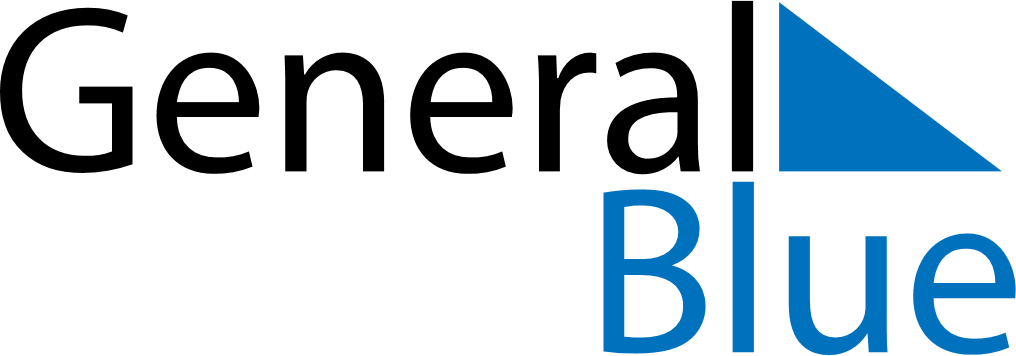 November 2020November 2020November 2020November 2020AngolaAngolaAngolaMondayTuesdayWednesdayThursdayFridaySaturdaySaturdaySunday123456778All Souls’ Day910111213141415Independence Day1617181920212122232425262728282930